Medienkommentar 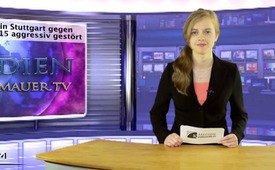 Auch zweite Demo in Stuttgart gegen den Bildungsplan 2015 aggressiv gestört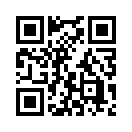 Wir zeigen Ihnen heute Original-Filmaufnahmen von der zweiten Demonstration gegen den Bildungsplan 2015 am 1. März 2014 in Stuttgart. Über 2000 ...Guten Abend verehrte Zuschauer, wir zeigen Ihnen heute Original-Filmaufnahmen von der zweiten Demonstration gegen den Bildungsplan 2015 am 1. März 2014 in Stuttgart. Über 2000 Menschen waren gekommen, doppelt so viele wie im Februar, um ihre Einstellung gegenüber „Sexuelle Vielfalt“ als Schulstoff deutlich zu machen und auf die Unverhältnismäßigkeit der Bevorzugung von Minderheiten hinzuweisen, die sexuelle Vielfalt leben wollen. Auch diesmal gab es massive aggressive Störungen mit übelsten Beschimpfungen, Hassparolen und teilweise körperlichen Angriffen durch extreme linke Befürworter des Bildungsplans. Nur ein Aufgebot von 400 Polizisten konnte Schlimmeres verhindern. Sehen Sie hierzu auch unsere Sendungen vom 2.,6. und 14. Februar 2014. Damit verabschieden wir uns für heute und schalten nun um zum Film. Besuchen Sie uns bald wieder hier auf Klagemauer.tv.von ef.Quellen:http://www.klagemauer.tv/?a=showmediacomment&amp;blockid=352http://www.klagemauer.tv/?a=showmediacomment&amp;blockid=358http://www.klagemauer.tv/?a=showmediacomment&amp;blockid=368Das könnte Sie auch interessieren:#BildungsplanBW - in Baden Württemberg - www.kla.tv/BildungsplanBW

#Medienkommentar - www.kla.tv/Medienkommentare

#Stuttgart - www.kla.tv/StuttgartKla.TV – Die anderen Nachrichten ... frei – unabhängig – unzensiert ...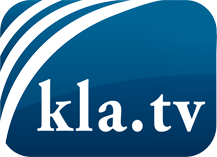 was die Medien nicht verschweigen sollten ...wenig Gehörtes vom Volk, für das Volk ...tägliche News ab 19:45 Uhr auf www.kla.tvDranbleiben lohnt sich!Kostenloses Abonnement mit wöchentlichen News per E-Mail erhalten Sie unter: www.kla.tv/aboSicherheitshinweis:Gegenstimmen werden leider immer weiter zensiert und unterdrückt. Solange wir nicht gemäß den Interessen und Ideologien der Systempresse berichten, müssen wir jederzeit damit rechnen, dass Vorwände gesucht werden, um Kla.TV zu sperren oder zu schaden.Vernetzen Sie sich darum heute noch internetunabhängig!
Klicken Sie hier: www.kla.tv/vernetzungLizenz:    Creative Commons-Lizenz mit Namensnennung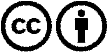 Verbreitung und Wiederaufbereitung ist mit Namensnennung erwünscht! Das Material darf jedoch nicht aus dem Kontext gerissen präsentiert werden. Mit öffentlichen Geldern (GEZ, Serafe, GIS, ...) finanzierte Institutionen ist die Verwendung ohne Rückfrage untersagt. Verstöße können strafrechtlich verfolgt werden.